DIVISION PROBLEMSKS1 – 2002 Paper1.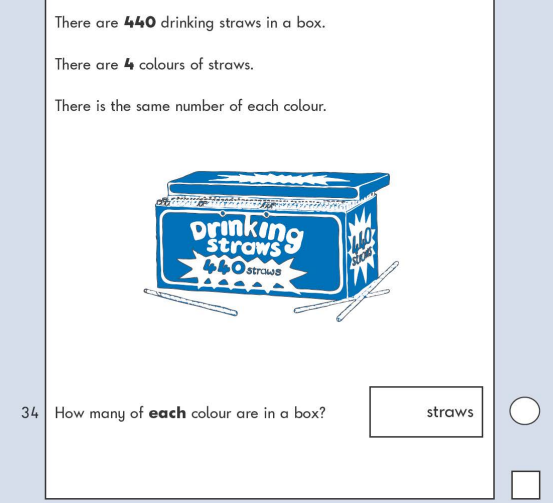 KS1 – 2003 Paper 22.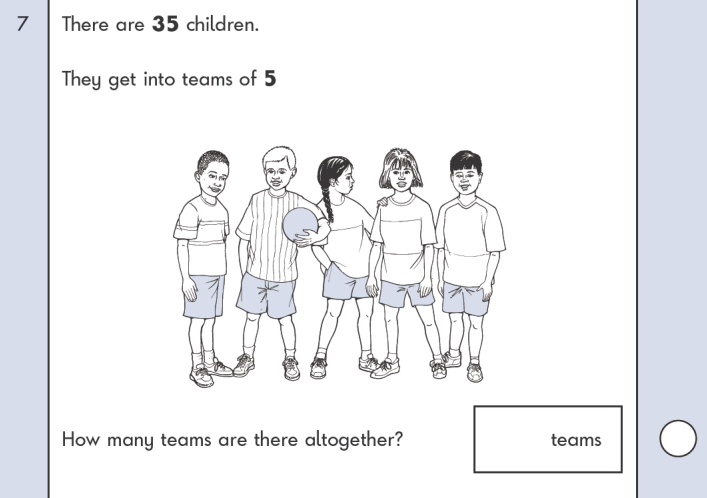 3.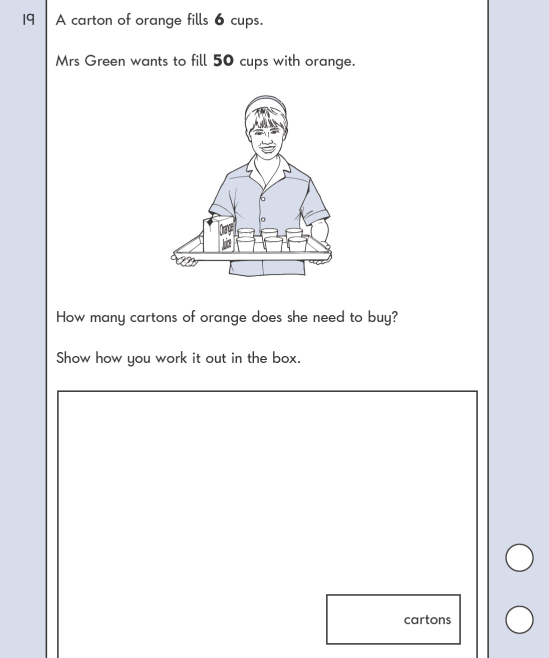 4.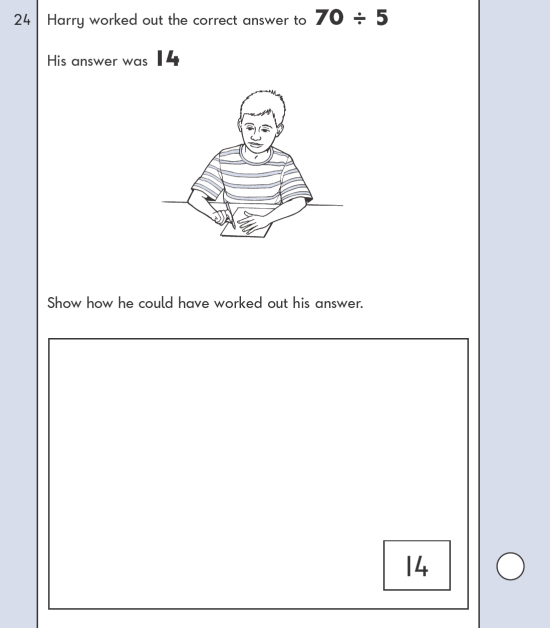 KS1 – 2007 Paper 15.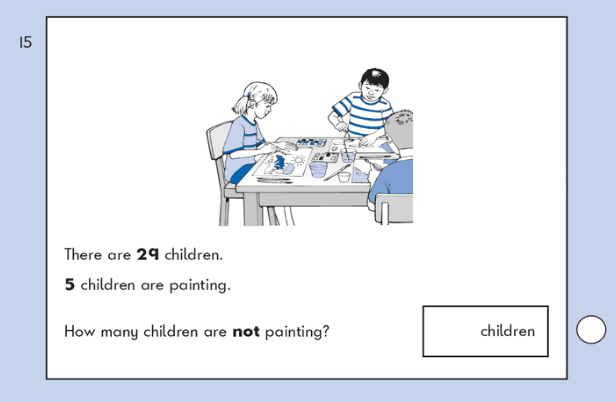 6.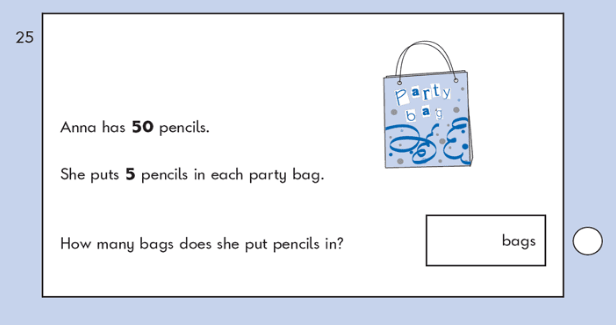 KS1 – 2007 Paper 27.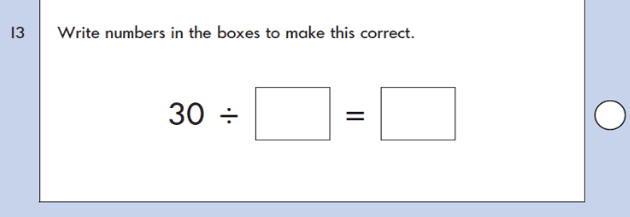 KS1 – 2009 Paper 28.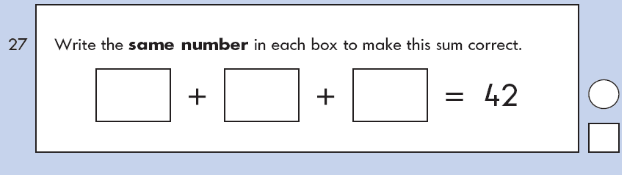 KS1 – 2016 Paper – Reasoning9.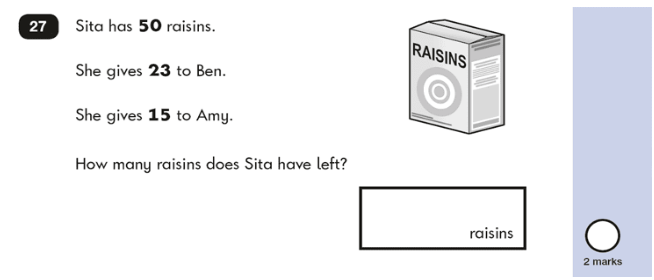 KS1 – 2016 Paper – Reasoning (Second)10.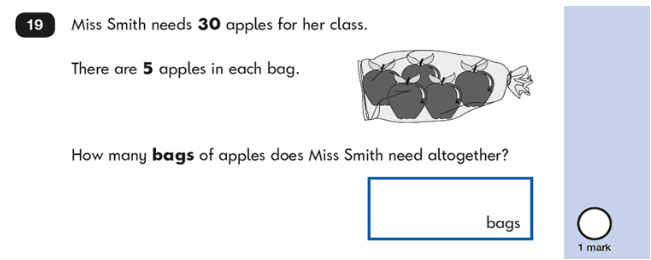 KS1 – 2017 Paper – Reasoning11.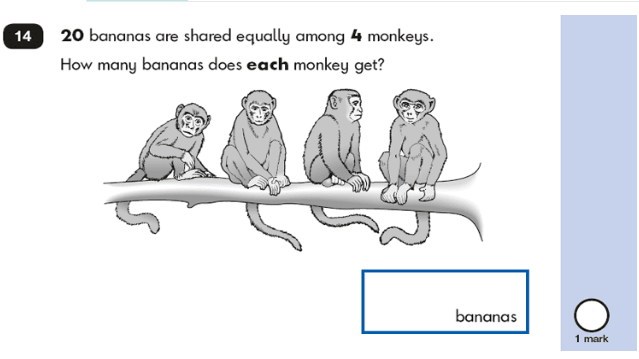 KS1 – 2018 Paper – Reasoning12.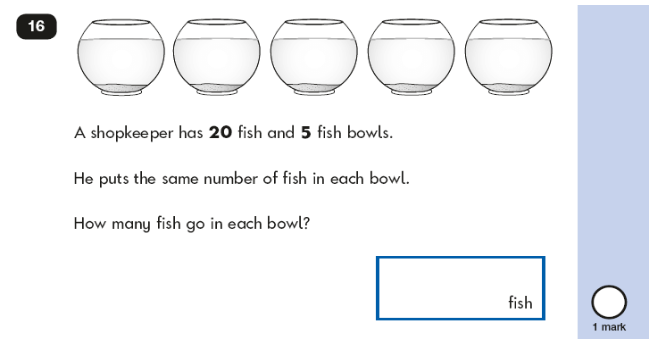 KS1 – 2019 Paper – Reasoning13.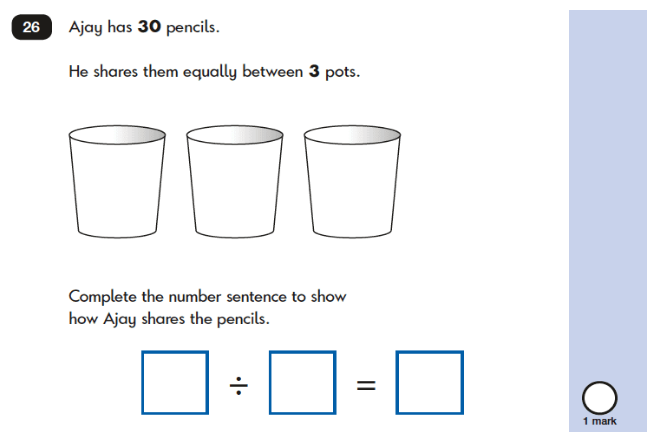 KS1 – 2022 Paper – Reasoning14.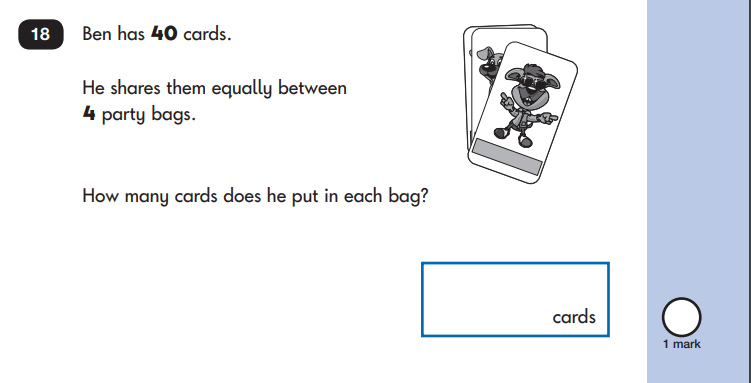 15.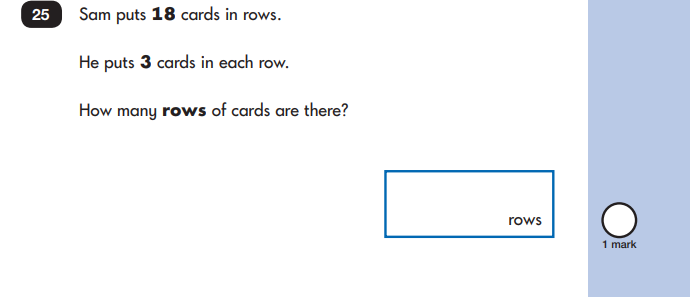 